	Andrew Firm	1700 Wade Hampton Blvd., Greenville, SC, 29614 (555)555-5555 | andrewfirm@gmail.com ProfileCompleted a 6-month accounting internship, gaining experience in data analytics, using an ERP, and process documentation Certified in Microsoft Excel Developed customer service and teamwork skills as an IT TechnicianLeadership experience gained as Vice President of the University Investment Association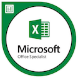 B.S. in Accounting (150 Credits) | Bob Jones University, Greenville, SC                                   	                        May 2021 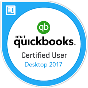 Maintained a 4.0 GPAQuickBooks Certified User DesktopHave earned, through work and scholarships, 55% of college costsRelated ExperienceAccounting Intern | Tuffaloy Products, Greer, SC                                                                                          Jan 2019 – June 2019Processed accounts payable data in an enterprise resource accounting (ERP) accounting systemCompiled data to perform data analytics on overtime hours and changes in inventory levelsEstablished documentation for the invoice entry processAssistant Accountant | McCloud Technologies, Greenville, SC                                                                                         Fall 2018Matched expenses with card transactions and recorded invoices in QuickBooks OnlineBuilt Excel spreadsheets to effectively communicate business dataAdditional ExperienceTechnician | Bob Jones University Technology Resources                                                       		      Oct 2017 – Dec 2018Sustained friendly customer relations while effectively resolving various computer software issuesDeveloped basic troubleshooting skills for Microsoft Windows and Mac OSXIntern | State of North Carolina, Raleigh, NC                                                                           	                Summers 2017 & 2018 Interned for the office of State Senator Norman SandersonManaged constituent calls, reviewed legislation, and conducted research to aid the Senator in presentationsExtracurricular ActivitiesTreasurer | South Carolina Student LegislatureVP of Operations | Bob Jones University Investment AssociationPitch Committee Leader; raised $11,416 for summer missions’ teamVice President | Bob Jones University Business Association  Treasurer | Bob Jones University Pi Kappa Sigma Cobras                                                                       	Counselor | Higher Ground Baptist Bible Camp | Sterling, AK	 Teen Leader | Hope Baptist Church | Anderson, SC